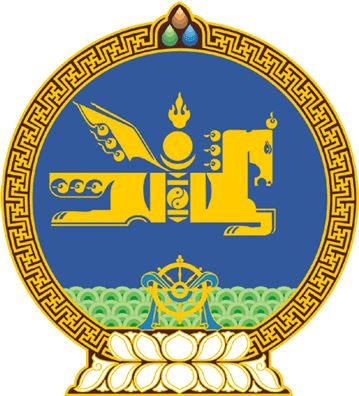 МОНГОЛ  УЛСЫН  ИХ  ХУРЛЫНТОГТООЛ 2016  оны 05 сарын 13 өдөр		         	Дугаар 42                         Төрийн ордон, Улаанбаатар хотШүүгчийн орон тоог шинэчлэн батлах тухай 	Монгол Улсын шүүхийн тухай хуулийн 6 дугаар зүйлийн 6.7 дахь хэсгийг үндэслэн Монгол Улсын Их Хурлаас ТОГТООХ нь:1.Давж заалдах шатны шүүхийн шүүгчийн орон тоог 1 дүгээр хавсралтаар, анхан шатны шүүхийн шүүгчийн орон тоог 2 дугаар хавсралтаар тус тус шинэчлэн баталсугай.  2.Энэ тогтоол баталсантай холбогдуулан “Шүүгчийн орон тоо батлах тухай” Монгол Улсын Их Хурлын 2015 оны 06 дугаар сарын 19-ний өдрийн 59 дүгээр тогтоолыг хүчингүй болсонд тооцсугай.3.Энэ тогтоолыг 2016 оны 05 дугаар сарын 13-ны өдөр баталсан Шүүх байгуулах тухай хуульд өөрчлөлт оруулах тухай хууль хүчин төгөлдөр болсон өдрөөс эхлэн дагаж мөрдсүгэй. 			МОНГОЛ УЛСЫН 			ИХ ХУРЛЫН ДАРГА				 З.ЭНХБОЛД Монгол Улсын Их Хурлын 2016 оны42 дугаар тогтоолын 1 дүгээр хавсралтДАВЖ ЗААЛДАХ ШАТНЫ ШҮҮХИЙН ШҮҮГЧИЙН ОРОН ТОО---о0о---Монгол Улсын Их Хурлын 2016 оны42 дугаар тогтоолын 2 дугаар хавсралтАНХАН ШАТНЫ ШҮҮХИЙН ШҮҮГЧИЙН ОРОН ТОО/Энэ хэсэгт 2018 оны 06 дугаар сарын 21-ний өдрийн 57 дугаар тогтоолоор нэмэлт, өөрчлөлт оруулсан.//Энэ тогтоолд 2022 оны 12 дугаар сарын 16-ны өдрийн 79 дугаар тогтоолоор өөрчлөлт оруулсан./---о0о---Д/дШүүхийн нэрШүүгчийн орон тооШүүгчийн орон тооД/дШүүхийн нэрЕрөнхий шүүгчШүүгчНэг.Аймаг, нийслэлийн Эрүү, Иргэний хэргийн давж заалдах шатны шүүхийн шүүгчийн орон тоо:Нэг.Аймаг, нийслэлийн Эрүү, Иргэний хэргийн давж заалдах шатны шүүхийн шүүгчийн орон тоо:Нэг.Аймаг, нийслэлийн Эрүү, Иргэний хэргийн давж заалдах шатны шүүхийн шүүгчийн орон тоо:Нэг.Аймаг, нийслэлийн Эрүү, Иргэний хэргийн давж заалдах шатны шүүхийн шүүгчийн орон тоо:1.Архангай аймгийн Эрүү, Иргэний хэргийн давж заалдах шатны шүүх142Баян-Өлгий аймгийн Эрүү, Иргэний хэргийн давж заалдах шатны шүүх143.Баянхонгор аймгийн Эрүү, Иргэний хэргийн давж заалдах шатны шүүх144.Булган аймгийн Эрүү, Иргэний хэргийн давж заалдах шатны шүүх145.Говь-Алтай аймгийн Эрүү, Иргэний хэргийн давж заалдах шатны шүүх146.Говьсүмбэр аймгийн Эрүү, Иргэний хэргийн давж заалдах шатны шүүх137.Дархан-Уул аймгийн Эрүүгийн хэргийн давж заалдах шатны шүүх138.Дархан-Уул аймгийн Иргэний хэргийн давж заалдах шатны шүүх139.Дорноговь аймгийн Эрүү, Иргэний хэргийн давж заалдах шатны шүүх1410.Дорнод аймгийн Эрүү, Иргэний хэргийн давж заалдах шатны шүүх1411.Дундговь аймгийн Эрүү, Иргэний хэргийн давж заалдах шатны шүүх1412.Завхан аймгийн Эрүү, Иргэний хэргийн давж заалдах шатны шүүх1413.Орхон аймгийн Эрүүгийн хэргийн давж заалдах шатны шүүх1314.Орхон аймгийн Иргэний хэргийн давж заалдах шатны шүүх1315.Өмнөговь аймгийн Эрүү, Иргэний хэргийн давж заалдах шатны шүүх1416.Өвөрхангай аймгийн Эрүү, Иргэний хэргийн давж заалдах шатны шүүх1417.Сүхбаатар аймгийн Эрүү, Иргэний хэргийн давж заалдах шатны шүүх1418.Сэлэнгэ аймгийн Эрүү, Иргэний хэргийн давж заалдах шатны шүүх1419.Төв аймгийн Эрүү, Иргэний хэргийн давж заалдах шатны шүүх1420.Увс аймгийн Эрүү, Иргэний хэргийн давж заалдах шатны шүүх1421.Ховд аймгийн Эрүү, Иргэний хэргийн давж заалдах шатны шүүх1422.Хөвсгөл аймгийн Эрүү, Иргэний хэргийн давж заалдах шатны шүүх1423.Хэнтий аймгийн Эрүү, Иргэний хэргийн давж заалдах шатны шүүх1424.Нийслэлийн Эрүүгийн хэргийн давж заалдах шатны шүүх11525.Нийслэлийн Иргэний хэргийн давж заалдах шатны шүүх116Нийт25118Хоёр.Захиргааны хэргийн давж заалдах шатны шүүхийн шүүгчийн орон тоо:Хоёр.Захиргааны хэргийн давж заалдах шатны шүүхийн шүүгчийн орон тоо:Хоёр.Захиргааны хэргийн давж заалдах шатны шүүхийн шүүгчийн орон тоо:Хоёр.Захиргааны хэргийн давж заалдах шатны шүүхийн шүүгчийн орон тоо:1.Захиргааны хэргийн давж заалдах шатны шүүх115Нийт 115Д/дШүүхийн нэрШүүгчийн орон тооШүүгчийн орон тооД/дШүүхийн нэрЕрөнхий шүүгчШүүгчНэг.Дүүргийн Иргэний хэргийн анхан шатны шүүхийн шүүгчийн орон тоо:Нэг.Дүүргийн Иргэний хэргийн анхан шатны шүүхийн шүүгчийн орон тоо:Нэг.Дүүргийн Иргэний хэргийн анхан шатны шүүхийн шүүгчийн орон тоо:Нэг.Дүүргийн Иргэний хэргийн анхан шатны шүүхийн шүүгчийн орон тоо:1.Баянзүрх дүүргийн Иргэний хэргийн анхан шатны шүүх1192.Сүхбаатар дүүргийн Иргэний хэргийн анхан шатны шүүх1163.Чингэлтэй дүүргийн Иргэний хэргийн анхан шатны шүүх1154.Баянгол дүүргийн Иргэний хэргийн анхан шатны шүүх1185.Хан-Уул дүүргийн Иргэний хэргийн анхан шатны шүүх1186.Сонгинохайрхан дүүргийн Иргэний хэргийн анхан шатны шүүх1137.Багануур дүүргийн Иргэний хэргийн анхан шатны шүүх158.Налайх дүүргийн Иргэний хэргийн анхан шатны шүүх159.Багахангай дүүргийн Иргэний хэргийн анхан шатны шүүх12Нийт9111Хоёр.Дүүргийн Эрүүгийн хэргийн анхан шатны шүүхийн шүүгчийн орон тоо:Хоёр.Дүүргийн Эрүүгийн хэргийн анхан шатны шүүхийн шүүгчийн орон тоо:Хоёр.Дүүргийн Эрүүгийн хэргийн анхан шатны шүүхийн шүүгчийн орон тоо:Хоёр.Дүүргийн Эрүүгийн хэргийн анхан шатны шүүхийн шүүгчийн орон тоо:1.Баянзүрх дүүргийн Эрүүгийн хэргийн анхан шатны шүүх1172.Сүхбаатар дүүргийн Эрүүгийн хэргийн анхан шатны шүүх193.Чингэлтэй дүүргийн Эрүүгийн хэргийн анхан шатны шүүх194.Баянгол дүүргийн Эрүүгийн хэргийн анхан шатны шүүх1115.Хан-Уул дүүргийн Эрүүгийн хэргийн анхан шатны шүүх176.Сонгинохайрхан дүүргийн Эрүүгийн хэргийн анхан шатны шүүх1147.Багануур дүүргийн Эрүүгийн хэргийн анхан шатны шүүх158.Налайх дүүргийн Эрүүгийн хэргийн анхан шатны шүүх159.Багахангай дүүргийн Эрүүгийн хэргийн анхан шатны шүүх12Нийт979Гурав.Захиргааны хэргийн анхан шатны шүүхийн шүүгчийн орон тоо: Гурав.Захиргааны хэргийн анхан шатны шүүхийн шүүгчийн орон тоо: Гурав.Захиргааны хэргийн анхан шатны шүүхийн шүүгчийн орон тоо: Гурав.Захиргааны хэргийн анхан шатны шүүхийн шүүгчийн орон тоо: 1.Архангай аймаг дахь Захиргааны хэргийн анхан шатны шүүх 132.Баян-Өлгий аймаг дахь Захиргааны хэргийн анхан шатны шүүх133.Баянхонгор аймаг дахь Захиргааны хэргийн анхан шатны шүүх 134.Булган аймаг дахь Захиргааны хэргийн анхан шатны шүүх135.Говь-Алтай аймаг дахь Захиргааны хэргийн анхан шатны шүүх136.Говьсүмбэр аймаг дахь Захиргааны хэргийн анхан шатны шүүх137.Дархан-Уул аймаг дахь Захиргааны хэргийн анхан шатны шүүх138.Дорноговь аймаг дахь  Захиргааны хэргийн анхан шатны шүүх139.Дорнод аймаг дахь Захиргааны хэргийн анхан шатны шүүх1310.Дундговь аймаг дахь Захиргааны хэргийн анхан шатны шүүх  1311.Завхан аймаг дахь Захиргааны хэргийн анхан шатны шүүх1312.Орхон аймаг дахь Захиргааны хэргийн анхан шатны шүүх 1313.Өмнөговь аймаг дахь  Захиргааны хэргийн анхан шатны шүүх1314.Өвөрхангай аймаг дахь Захиргааны хэргийн анхан шатны шүүх1315.Сүхбаатар аймаг дахь Захиргааны хэргийн анхан шатны шүүх1316.Сэлэнгэ аймаг дахь Захиргааны хэргийн анхан шатны шүүх 1317.Төв аймаг дахь Захиргааны хэргийн анхан шатны шүүх1318.Увс аймаг дахь Захиргааны хэргийн анхан шатны шүүх1319.Ховд аймаг дахь Захиргааны хэргийн анхан шатны шүүх1320.Хөвсгөл аймаг дахь Захиргааны хэргийн анхан шатны шүүх 1321.Хэнтий аймаг дахь Захиргааны хэргийн анхан шатны шүүх 1322.Нийслэл дэх Захиргааны хэргийн анхан шатны шүүх119Нийт2282Дөрөв.Сум дундын Иргэний хэргийн анхан шатны шүүхийн шүүгчийн орон тоо: Дөрөв.Сум дундын Иргэний хэргийн анхан шатны шүүхийн шүүгчийн орон тоо: Дөрөв.Сум дундын Иргэний хэргийн анхан шатны шүүхийн шүүгчийн орон тоо: Дөрөв.Сум дундын Иргэний хэргийн анхан шатны шүүхийн шүүгчийн орон тоо: 1.Архангай аймаг дахь сум дундын Иргэний хэргийн анхан шатны шүүх152.Баян-Өлгий аймаг дахь сум дундын Иргэний хэргийн анхан шатны шүүх 153.Баянхонгор аймаг дахь сум дундын Иргэний хэргийн анхан шатны шүүх 154.Булган аймаг дахь сум дундын Иргэний хэргийн анхан шатны шүүх 135.Говь-Алтай аймаг дахь сум дундын Иргэний хэргийн анхан шатны шүүх 136.Говьсүмбэр аймаг дахь сум дундын Иргэний хэргийн анхан шатны шүүх 127.Дархан-Уул аймаг дахь сум дундын Иргэний хэргийн анхан шатны шүүх 168.Дорноговь аймаг дахь  сум дундын Иргэний хэргийн анхан шатны шүүх 139.Дорнод аймаг дахь сум дундын Иргэний хэргийн анхан шатны шүүх 1510.Дундговь аймаг дахь сум дундын Иргэний хэргийн анхан шатны шүүх 1311.Завхан аймаг дахь сум дундын Иргэний хэргийн анхан шатны шүүх  1312.Орхон аймаг дахь сум дундын Иргэний хэргийн анхан шатны шүүх 1613.Өмнөговь аймаг дахь  сум дундын Иргэний хэргийн анхан шатны шүүх 1314.Өвөрхангай аймаг дахь сум дундын Иргэний хэргийн анхан шатны шүүх 1415.Сүхбаатар аймаг дахь сум дундын Иргэний хэргийн анхан шатны шүүх 1316.Сэлэнгэ аймаг дахь сум дундын Иргэний хэргийн анхан шатны шүүх 1517.Төв аймаг дахь сум дундын Иргэний хэргийн анхан шатны шүүх 1518.Увс аймаг дахь сум дундын Иргэний хэргийн анхан шатны шүүх 1419.Ховд аймаг дахь сум дундын Иргэний хэргийн анхан шатны шүүх 1420.Хөвсгөл аймаг дахь сум дундын Иргэний хэргийн анхан шатны шүүх 1521.Хэнтий аймаг дахь сум дундын Иргэний хэргийн анхан шатны шүүх 14Нийт2186Тав.Сум дундын Эрүүгийн хэргийн анхан шатны шүүхийн шүүгчийн орон тоо: Тав.Сум дундын Эрүүгийн хэргийн анхан шатны шүүхийн шүүгчийн орон тоо: Тав.Сум дундын Эрүүгийн хэргийн анхан шатны шүүхийн шүүгчийн орон тоо: Тав.Сум дундын Эрүүгийн хэргийн анхан шатны шүүхийн шүүгчийн орон тоо: 1.Архангай аймаг дахь сум дундын Эрүүгийн хэргийн анхан шатны шүүх132.Баян-Өлгий аймаг дахь сум дундын Эрүүгийн хэргийн анхан шатны шүүх 133.Баянхонгор аймаг дахь сум дундын Эрүүгийн хэргийн анхан шатны шүүх 134.Булган аймаг дахь сум дундын Эрүүгийн хэргийн анхан шатны шүүх 125.Говь-Алтай аймаг дахь сум дундын Эрүүгийн хэргийн анхан шатны шүүх 126.Говьсүмбэр аймаг дахь сум дундын Эрүүгийн хэргийн анхан шатны шүүх 127.Дархан-Уул аймаг дахь сум дундын Эрүүгийн хэргийн анхан шатны шүүх 158.Дорноговь аймаг дахь  сум дундын Эрүүгийн хэргийн анхан шатны шүүх 129.Дорнод аймаг дахь сум дундын Эрүүгийн хэргийн анхан шатны шүүх 1410.Дундговь аймаг дахь сум дундын Эрүүгийн хэргийн анхан шатны шүүх 1311.Завхан аймаг дахь сум дундын Эрүүгийн хэргийн анхан шатны шүүх  1312.Орхон аймаг дахь сум дундын Эрүүгийн хэргийн анхан шатны шүүх 1513.Өмнөговь аймаг дахь  сум дундын Эрүүгийн хэргийн анхан шатны шүүх 1214.Өвөрхангай аймаг дахь сум дундын Эрүүгийн хэргийн анхан шатны шүүх 1315.Сүхбаатар аймаг дахь сум дундын Эрүүгийн хэргийн анхан шатны шүүх 1216.Сэлэнгэ аймаг дахь сум дундын Эрүүгийн хэргийн анхан шатны шүүх 1317.Төв аймаг дахь сум дундын Эрүүгийн хэргийн анхан шатны шүүх 1518.Увс аймаг дахь сум дундын Эрүүгийн хэргийн анхан шатны шүүх 1319.Ховд аймаг дахь сум дундын Эрүүгийн хэргийн анхан шатны шүүх 1320.Хөвсгөл аймаг дахь сум дундын Эрүүгийн хэргийн анхан шатны шүүх 1521.Хэнтий аймаг дахь сум дундын Эрүүгийн хэргийн анхан шатны шүүх 13Нийт2166Зургаа.Сум дундын шүүхийн шүүгчийн орон тоо  Зургаа.Сум дундын шүүхийн шүүгчийн орон тоо  Зургаа.Сум дундын шүүхийн шүүгчийн орон тоо  Зургаа.Сум дундын шүүхийн шүүгчийн орон тоо  1.Дорноговь аймгийн Замын-Үүд сум дахь Сум дундын шүүх132.Завхан аймгийн  Тосонцэнгэл сум дахь Сум дундын шүүх133.Өмнөговь аймгийн Ханбогд сум дахь Сум дундын шүүх 134.Өвөрхангай аймгийн Хархорин сум дахь Сум дундын шүүх145.Сэлэнгэ аймгийн Мандал сум дахь Сум дундын шүүх146.Сэлэнгэ аймгийн Сайхан сум дахь Сум дундын шүүх137.Ховд аймгийн Булган сум дахь Сум дундын шүүх138.Хэнтий аймгийн Бор-Өндөр сум дахь Сум дундын шүүх13Нийт826